Pesterzsébet, 2022. október 9.Takaró Tamás Dániel, lelkipásztorMindenre van erőm!Lectio: Ézsaiás 40; 25-32„Kihez hasonlíthatnátok engem, kivel mérhetnétek össze? – mondja a Szent. Tekintsetek föl a magasba, és nézzétek: ki teremtette az ott levőket?Kivezeti seregüket szám szerint, mindnyájukat név szerint szólítja; olyan hatalmas és erőteljes, hogy egy sem mer hiányozni. Miért mondod ezt, Jákób, miért beszélsz így, Izráel: Rejtve van sorsom az ÚR előtt, nem kerül ügyem Isten elé. Hát nem tudod, hát nem hallottad? Örökkévaló Isten az ÚR, ő a földkerekség teremtője! Nem fárad el, és nem lankad el, értelme kifürkészhetetlen. Erőt ad a megfáradtnak, és az erőtlent nagyon erőssé teszi. Elfáradnak és ellankadnak az ifjak, még a legkiválóbbak is megbotlanak. De akik az Úrban bíznak, erejük megújul, szárnyra kelnek, mint a sasok, futnak, és nem lankadnak meg, járnak, és nem fáradnak el.”Alapige: Filippi 4; 13„Mindenre van erőm a Krisztusban, aki engem megerősít.”Kedves Testvérek! Mindenre van erőm! Milyen jó volna, ha Pál apostol bizonyságtétele igaz volna ránk is! Azonban gyakran azt kell megtapasztalnunk, hogy nincs mindenhez erőnk. Igaz ez a fizikai és a lelki életükre egyaránt. Elég egy kisebb betegség, és ágynak dőlünk. Átéljük életünk nehéz időszakaiban, egy-egy próbatétel kapcsán, hogy nincs elég lelki erőnk valamihez. Sok fiatal lelkesen elkezdi tanulmányát egy egyetemen, aztán otthagyja. Vagy belekezd egy hangszer, vagy egy sport elsajátításába, aztán abbahagyja. Elfogy a kitartás a testi vagy lelki erő. Minden jó ügy, amit feladtunk, arról beszél, hogy erőnk véges. Az eltelő idővel, ahogy idősödünk kénytelenek vagyunk belátni már nem úgy mennek a dolgok, mint azelőtt, fogy az erőnk. Bizonyára ismerünk olyan embert, akiknek a közelében nem szívesen töltünk el hosszabb időt, mert úgy érezzük elvonja, elveszi életenergiáinkat és inkább elkerüljük. Néha felőrli erőnket a mindennapi életben való helytállás, küzdelmeink a munkahelyen, vagy a családban. Milyen jó volna, ha igaz lehetne ránk is Pál apostol bizonyságtétele: mindenre van erőm. Különös, hogy éppen Pál apostol mondja azt, hogy mindenre van ereje. Hiszen számtalan roskasztóan nehéz, az életét erőtlenítő történésen át vezetett útja. A korinthusi gyülekezetnek azt írja magáról: „Módfelett sok verést kaptam, sokszor forogtam halálveszélyben. A zsidóktól ötször kaptam egy híján negyvenet, háromszor megbotoztak, egyszer megköveztek, háromszor szenvedtem hajótörést. Egy nap s egy éjjel a nyílt tengeren hánykolódtam. Sokat voltam vándorúton, veszélyben forogtam folyóvizeken, veszélyben rablók miatt, veszélyben népem részéről, veszélyben a pogányok között. Veszélyben városokban, veszélyben a pusztán, veszélyben a tengeren, veszélyben hamis testvérek között. Fáradtam és kínlódtam, sokat virrasztottam, éheztem és szomjaztam, gyakran böjtöltem, fagyoskodtam és ruhátlan voltam. Minden mástól eltekintve mindennapi zaklatásom: az összes egyház gondja rám nehezedik. Ki gyönge, hogy én gyönge ne lennék?” Pál apostol a Filippibeli gyülekezetnek írt levelében mégis ezt írja: „Mindenre van erőm a Krisztusban, aki engem megerősít.” Pál apostol egyszerre gyönge ember, és mégis erős ember a Krisztusban. Mit jelent ez? Az erő és erőtlenség hogyan van jelen Isten gyermekeiben? E fölött csendesedünk el ma!A Biblia kijelentése szerint minden erő forrása az élő Istenben van. Az egész Ószövetség arról beszél, hogy az erő Isten szolgálatában áll. A teremtés, a teremtett világ fenntartása; a történelem igazgatása, a gondviselés mind-mind Isten ereje által történt és történik. Az először olvasott igében így olvastuk ezt: „Kihez hasonlíthatnátok engem, kivel mérhetnétek össze? - mondja a Szent. Tekintsetek föl a magasba, és nézzétek: ki teremtette az ott levőket? … Hát nem tudod, vagy nem hallottad, hogy örökkévaló Isten az Úr? Ő a földkerekség teremtője, nem fárad el, és nem lankad el, értelme kifürkészhetetlen.” Azonban akármilyen nagy és erős is Isten, gondja van a hozzá képest parány és ideig való emberre. Ez a Szentírás másik nagy üzenete! Imént idézett szakaszunk így folytatódik: „Miért mondod ezt Jákób, miért beszélsz így, Izráel: Rejtve van sorsom az Úr előtt, nem kerül ügyem Isten elé. Hát nem tudod, vagy nem hallottad, hogy örökkévaló Isten az Úr?” Isten előtt nincs rejtve az ember sorsa, nem közömbös számara az. Isten szeretőn be akar avatkozni gyermekei életébe. Már az Ószövetségben azt látjuk, hogy kiválaszt magának embereket, akiknek ad az Ő lelkének erejéből. És ezek által a szolgái által segíti, tanácsolja, kormányozza népét. Segíteni akar az embernek. Ézsaiás prófétán keresztül azt is megüzeni népének, tudja, hogy még a legkülönbek is megfáradhatnak, elcsüggedhetnek. Mint egy jóságos édesapa bíztatja övéit: lehet kapni új erőt, lendületet van, új kezdet, lehet talpra állni és megerősödni! Ézsaiással azt üzeni övéinek: „Erőt ad a megfáradtnak, és az erőtlent nagyon erőssé teszi. Elfáradnak és ellankadnak az ifjak, még a legkiválóbbak is megbotlanak. De akik az Úrban bíznak, erejük megújul, szárnyra kelnek, mint a sasok, futnak, és nem lankadnak meg, járnak, és nem fáradnak el.” Ézs. 40:29-31. Látjuk az ézsaiási igében, hogy Isten számára éppen akkor a legelérhetőbb, megszólíthatóbb az ember, amikor elesett. Amikor gyenge, amikor elfáradt és ellankadt. Amikor már nincs más reménye és végre hinni és kiáltani kezd, akkor Isten belép az ember életébe és megerősíti. Ezt élték át a régiek erről beszélt Ézsaiás, de ezt látjuk az Újszövetségben is.Hogyan adja Isten az Ő erejét az embernek? Ézsaiás próféta évszázadókkal Krisztus születése előtt arról prófétált, hogy el fog jönni ebbe a világba - így írja meg: az erős Isten csodálatos tanácsos, békesség fejedelme. A korinthusi levél már úgy beszél erről az erős Istenről, mint aki elérkezett a világba. Itt arról olvasunk, hogy: Isten ereje: Jézus. (I. Kor 1:24.) Azt jelenti ez, hogy Isten ereje az Ő Fiában Jézusban jelent meg a földön. Az evangéliumokban éppen ezt látjuk. Jézus ezzel a felülről, Istentől való erővel gyógyít, tisztít, erővel és hatalommal prédikál. Amit Isten el akart végezni a világért azt Jézusra bízta. Jézus pedig mindazt tökéletesen elvégezte. Az Ő munkája az ember megváltásában teljesedett ki. A nagypénteki kereszten különös dolgot látunk. A minden erővel és hatalommal bíró Jézus tökéletesen erőtlenné lesz. Jézus magára veszi az embervilág bűnét, s amikor meghal, legyőzi azt, megfosztva a bűnt az erejétől és embert pusztító hatalmától. Mert végső soron az emberi erő legnagyobb ellensége a bűn. Minden jót ezen a földön a bűn erőtlenít meg és tesz tönkre. Ezt az igazságot pedig a hívő emberek értik a leginkább! Engedetlenségeink, hamis útjaink, erkölcsi bukásaink mögött, a felismert, de el nem hagyott bűneink húzódnak meg. Ezért van annyi erőtlen keresztyén ember. Mit mond Pál apostol? „Mindenre van erőm a Krisztusban, aki engem megerősít.” Ez az ige arra való remény, hogy a hívő embernek nem kell a vétkeik okán erőtlenül járniuk az útjukat. Lehet felülről való erőt kapni. Megújulhatunk erőnkben, de csak Krisztus által, Krisztusban, hallottuk igénkből! Hogy történik ez? A keresztyén ember lelki erővel való megtöltése titokzatos dolog. Az ember erőtlenné válása szükséges ehhez. Az emberi erő állja útját az isteni erőnek! Észrevetted? Minden bűnben erő lakozik. Gőg, büszkeség, indulatok, ítélkezés, kioktatás, paráznaság, minden emberi bűnben ott az erő. Aki bűnbánatot tart Jézus előtt, aki megerőtleníti magában a bűnt, mert már fáj neki, az minden akadályt elhárít, hogy Jézus ereje kezdjen el munkálkodni benne. Isten gyermekeinek erőfelvétele a saját gyengeségük, bűneik bevallásán át történik. Jézus előtt lehetsz lelki értelemben egészen mezítelen. Az előtt a Jézus előtt vetkőzz le lelki értelemben, akit levetkőztetek mielőtt fára szegezték. Misztérium, mégis valóság: a gyenge, önmagát kiszolgáltató Istenember és a gyenge önmagát kiszolgáló ember találkozásában történik meg az erőáradás! Onnan a kereszt Krisztusából ered és onnan árad hozzánk a felülről való erő. „Elég néked az én kegyelmem; mert az én erőm erőtlenség által végeztetik el.” II. Kor. 12:10.Ha egyszer végre lelki értelemben levetkőzöl a megsebzett Jézus előtt, Ő hófehér ruhába öltöztet fel. Tiszta lesz gondolkodásod és beszeded. Egyenesek útjaid. A Golgotán erejét vesztett Jézust keresd, Ő a megbocsájtó, erőt adó Isten! S ha nem tesszük? Akkor az élethez annyi erőnk marad, amennyi magunktól van. Mennyi mindent próbáltunk megoldani saját erőből. De sok csőd áll a hátunk mögött. Krisztus nélkül az élet profán dolgaiban is hibát hibára halmozunk. Azonban nekünk hívőnknek ott a nagy lehetőség! Nekünk Isten biztosította a tőle való erőt, aki maga Jézus Krisztus! Jézusban adja nekünk Isten az Ő erejét! Egy kérdés marad csupán.Hogyan lesz mindenre erőm a Krisztusban? Hogyan tarhat ki erőm Krisztusban földi vándorutam végéig? Az Ő megerősítése által. „Mindenre van erőm a Krisztusban, aki engem megerősít.” Ennek kulcsa a hit! Hinnem kell abban, hogy Jézusnak mindig van és lesz is hatalma arra, hogy megerősítsen engem, akár miért is fogyott el az erőm! Amikor egy vérfolyásban szenvedő asszony hittel érintette meg Jézust, megtisztult. Azt olvassuk: „Jézus pedig azonnal észrevevén magán, hogy isteni erő áradt ki belőle, megfordult a sokaságban, és monda: Kicsoda illeté az én ruháimat?” Mk 5:30. Bármilyen bűn, teher, betegség, harc vagy fájdalom fogyasztja életerőnket: újra és újra emlékeznünk kell arra, hogy Jézusnak van hatalma arra, hogy új erővel töltse el az életünket. Hiszed ezt? Érintheted Jézust ma is ezzel a bizalommal. Aztán erőfelvételi lehetőség minden úrvacsora alkalma is. Ezért történt, hogyha igazán őszinte bűnbánattal vetted magadhoz Jézus testét és vérét, akkor valóban más emberként mentél haza a templomból, mint ahogy beléptél oda. Erőfelvétel lehetősége minden Jézusnak szánt idő is. Amikor olvasod Jézus igéit és hallgatod a róla szóló bizonyságtételt és nem rohansz. Amikor vele vagy hosszabban: táborokban, konferenciákon, csendes hétvégéken. Észrevetted? Ezeken a megszentelt időkön, alkalmakon mindig áldás van. Mert Jézussal lehetünk, Ő az, aki megerősít, megtisztít, megvidámít, összeköt a lelki testvéreimmel. Mennyi-mennyi áldás szállt gyülekezetünk réteg csoportjaira azért, mert időt töltöttek el Jézus lábainál!!S negyedszer az erőfelvétel lehetősége, ha nem csak vesszük Jézust, hanem adjuk is. Nem elég megállni Jézus előtt és megerősödni általa. Tovább is kell adni őt, a róla szóló evangéliumot! Aki nem csak veszi, hanem adja is, aki hirdeti Jézust, az megerősödik. Mert a róla szóló bizonyságtétel felüdít, megerősít engem is, aki mondom, ahogy egy ige erről beszél: „Az ajándékozó bővelkedik, és aki mást felüdít, maga is felüdül.” Péld. 11:25. Elmondtad-e valaha valakinek, hogy hogyan talált rád Jézus? Hogyan álltál meg először a kereszt alatt? S hogy azóta miként éled az általa megerősített életed? Csak vedd és vidd őt és közben te is megerősödsz!Krisztusi erőkre vár ez a világ. Éppen az a kisebb világ, ahol élsz. Látjuk, hogy korunkban a Krisztus-ellenes erők is jelen vannak, és egyre inkább hatnak az emberekre. Istennek, sok olyan hívőre van szüksége, akik által az Ő ereje beleáradhat ebbe a vergődő világba. Kívánom, legyél Istennek olyan gyermeke, aki elmondhatja magáról: „Mindenre van erőm a Krisztusban, aki engem megerősít.”Ámen!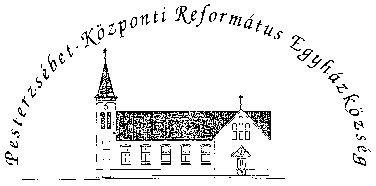 Pesterzsébet-Központi Református Egyházközség1204 Budapest, Ady E. u. 81.Tel/Fax: 283-0029www.pkre.hu   1893-2022